INDICAÇÃO Nº 2895/2018Sugere ao Poder Executivo municipal e aos órgãos competentes, que providencie reforma de sarjetas em via pública localizada à Rua Suíça no Jardim Europa IV.Excelentíssimo Senhor Prefeito Municipal, Nos termos do Art. 108 do Regimento Interno desta Casa de Leis, dirijo-me a Vossa Excelência para sugerir que, por intermédio do Setor competente, que providencie reforma de sarjetas em via pública localizada à Rua Suíça, defronte ao número 649 no Jardim Europa IV. Justificativa:Segundo informações dos moradores que requerem este serviço, o dano ocorreu após um caminhão pertencente à Municipalidade subir a calçada e quebras as sarjetas, fato que está causando transtornos, pois, está desviando o fluxo das águas pluviais e aumentando a erosão existente neste trecho da Rua Suíça. Ressalto que já existe protocolo aberto junto à Prefeitura, sob o número 12829/2018. Desta forma, visando garantir a segurança dos moradores e pedestres, venho de maneira respeitosa, requerer que o Senhor Prefeito Municipal, atenda a este pedido como forma de respeito e garantia à dignidade dos cidadãos. Palácio 15 de Junho - Plenário Dr. Tancredo Neves, 20 de abril de 2018.Antonio Carlos RibeiroCarlão Motorista-vereador-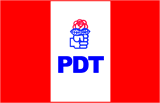 